Број: 215-19-О/3Дана: 09.09.2019. годинеПРЕДМЕТ: ДОДАТНО ПОЈАШЊЕЊЕ КОНКУРСНЕ ДОКУМЕНТАЦИЈЕБРОЈ 215-19-О - Набавка хемикалија и материјала за Центар за патологију за потребе Клиничког центра ВојводинеПИТАЊА ПОТЕНЦИЈАЛНИХ ПОНУЂАЧА:„Поштовани,

На основу члана 63 Закона о јавним набавкама, као заинтересовано лице у отвореном поступку- ЈН бр 215-19-О, Набавка хемикалија и материјала за Центар за патологију за потребе Клиничког центра Војводине, захтевамо додатна појашњења у вези са припремањем понуде:

1. Да ли је за хемикалије из партије 1 потребно доставити произвођачке сертификате анализе који садрже све тестове ( особине, идентификација, тестови одређивања ) укључујући и границе прихватљивости и добијене нумеричке резултате?

Правно лице које врши промет хемикалија фармацеутског квалитета тј. промет полазних фармацеутских супстанци ( глукоза анхидрована, парафин течни, риванол, борна киселина, јодоформ, хyдроген цонц. талк, вазелин ) мора имати дозволу Министарства здравља.

Да ли  понуђач за партију 1 мора доставити и дозволу Министарства здравља за промет фармацеутским тј.  полазним сировинама?

2. У партији бр 2 ставке 1,3, 8-11, 17, 18 су медицинска средства, као и ставка 32 из партије 1. Да ли је у складу са Законом о медицинским средствима, за понуђена медицинска средства из  партија 1 и 2 потребно доставити Решење АЛИМС о регистрацији медицинских средстава?

3. Да ли је као гаранцију уредног снабдевања потребно доставити уговор закључен са произвођачем или овлашћење за учествовање у ЈН 215-19-О издато од стране произвођача, представништва произвођача, ексклузивног заступника на територији РС или носиоца дозволе за промет добара?“ОДГОВОРИ НАРУЧИОЦА:1. Није потребно да се доставе произвођачки сертификати анализе, који садрже све тестове (особине, идентификација, тестови одређивања) укључујући и границе прихватљивости и добијене нумеричке резултате.Није потребно да се достави дозвола Министарства здравља за промет фармацеутским тј.  промет полазним сировинама. 2. Није потребни да се достави Решење АЛИМС о регистрацији медицинских средстава за ставку бр. 32 у оквиру партије бр 1, као ни за ставке бр. 1, 3, 8-11, 17 и 18 у оквиру партије бр. 23. Није потребно да се достави уговор закључен са произвођачем или овлашћење за учествовање у ЈН 215-19-О издато од стране произвођача, представништва произвођача, ексклузивног заступника на територији РС или носиоца дозволе за промет добара.Наручилац напомиње да је у конкурсној документацији јасно и недвосмислено прописао које све услове треба да испуне потенцијални понуђачи и које доказе треба да доставе уз понуду.С поштовањем, Комисија за јавну набавку 215-19-ОКЛИНИЧКИ ЦЕНТАР ВОЈВОДИНЕАутономна покрајина Војводина, Република СрбијаХајдук Вељкова 1, 21000 Нови Сад, т: +381 21 484 3 484 е-адреса: uprava@kcv.rswww.kcv.rs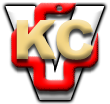 